Greylock Roofing Company Inc,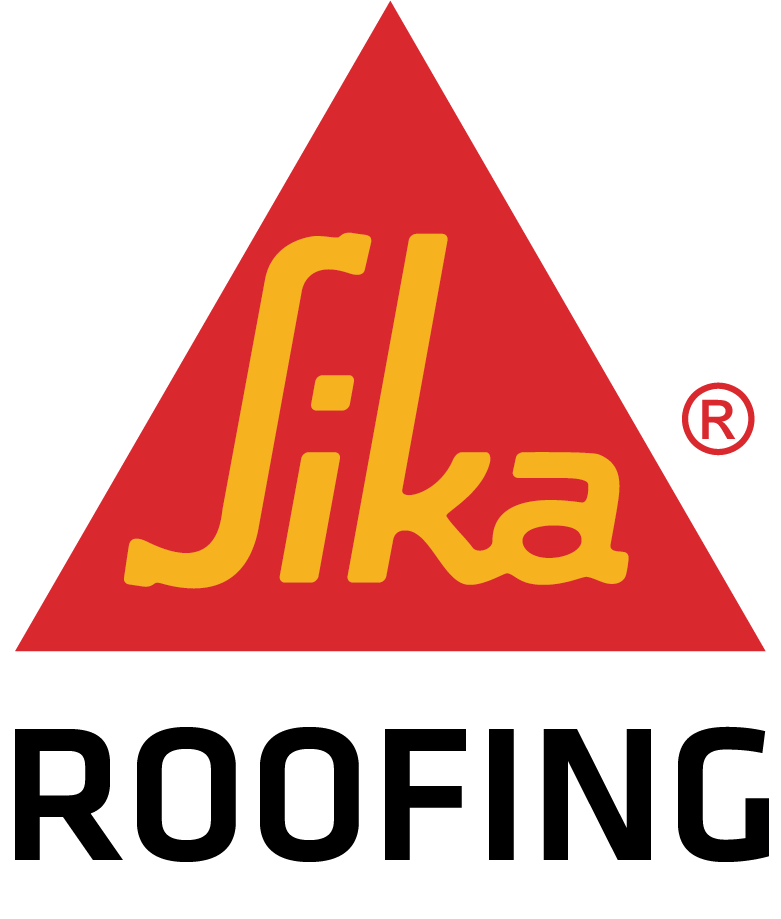 60 Jospin Road Wilmington Ma 01887Capeway Roofing Systems, Inc. 664 Sanford Road PO Box 706 Westport MA 02790Gilbert & Becker Company Inc. 16-24 Clapp Street PO Box 255066Dorchester MA 02125JD Rivet & Company, Inc. PO Box 51066 Indian Orchard Ma 01151John F. Shea Company, Inc. 655 Bodwell Street Avon MA 02322 Tri State Roofing Systems, Inc. 788 Sheridan Street Chicopee MA 01020Crocker Architectural Sheet Metal Co 129 Southbridge Road North Oxford MA 01537Jack Flynn & Sons, Inc. 86 East Bacon Street Plainville Ma 02762Kidd- Luukko Corporation 23 North Street Worcester Ma 01605Membrane Concepts 8 Rounseville Street PO Box 51262New Bedford MA 02745 MK Specialities, Inc. (Cape Cod Copper) 26 Crooked Lane Lakeville Ma 02347Northern Roofing Contractors LLC 80 Cambridge Street Methuen Ma 01844Phil’s Main Roofing Co., Inc 26 Fitch Street Norwalk CT 06855Viking Roofing 10 Clinton Drive Hollis NH 03049Reliable Roofing & Sheet Metal105 Irving Street Framingham Ma 01702C&M Roofing Co. LLC195 So Main St PO Box 307 South Windsor CT 06074Progressive Roofing. Inc261 River Street Haverhill MA 01832R&S Construction Services Inc. P.O Box 121 Middlebury CT 06762 Applied Roofing Systems Inc. 26 Mill StreetPO Box 1248Webster MA 01570A&M Roofing & Sheet Metal Co. 123 Tewksbury Street Andover, MA 01810          978-475-4500Barrett Inc. 106 Mill Plain Road Danbury, CT 06811 203-744-2780Douglas J. Wooliver & Sons Old Cheshire Road Lanesboro, MA 01237 413-442-0192 Eagle Rivet Roof Service Corp. 15 Britton Drive Bloomfield, CT 06002 860-953-1231 Ernest Peterson Inc. 1830 Broad Street Hartford, CT 06114 860-522-4271 Feeley, McAnespie, Inc PO BOX 280 Chelmsford, MA 01824 978-441-2300 Gibson Roofs, Inc. 369 Winter Street Hanover, MA 02339 781-826-6344 Hahnel Brothers Company PO BOX 1160 Lewiston, ME 04043 207-784-6477 K1 Roofing LLC 90 Corporate Park Drive, Suite 146 Pembroke, MA 02359 781-422-4759 M.D.M. Inc. 51 Sawmill Road Dudley, MA 01571 508-949-1616 M.J. Ambrose Enterprises Inc 24 River Street Dedham, MA 02026 781-751-9000 Marshall Roofing & Sheet Metal Co Inc PO Box 3279 Peabody, MA 01960 978-548-6000 Merrick Engineering Co. PO BOX 414 Brockton, MA 02301 508-583-0940 Morris Roofing Solutions, LLC 62 Sawyer Drive Coventry, RI 02816 401-722-2229 Nations Roof of New England LLC 420 Frontage Road West Haven, CT 06516 203-335-8949 Northstar Construction Services Corp 200 Mt Laurel Circle Shirley, MA 01464 978-425-0001 Paul J Cazeault & Sons, Inc. 1031 Main Street Osterville, MA 02655 508-428-1177 Prime Roofing Corp 30 Tricnit Road #13 New Ipswich, NH 603-878-3550 R. D. Scinto, Inc. 1 Corporate Drive Shelton, CT 06484 203-929-6300 Skyline Roofing Inc 861 Page Street Manchester, NH 03109 603-669-0131 SRC Roofing, Inc. 166 Brook Road Quincy, MA 02169 617-479-2060 Stella Construction 21 Westdale Ave Wilmington, MA 01887 781-999-1572 Tech Roofing Service, Inc. 896 Sheridan Street Springfield, MA 01020 413-737-5546 Tecta America of New England 2 Sterling Road North Billerica, MA 01862 978-436-9990Allied Roofing & Sheet Metal Co Inc. PO BOX 280744 East Hartford, CT 06128 860-289-4374AMK Construction, Inc. 9 Otis Road Unit 5 Beverly, MA 01915 978-927-7765Top Tech Roofers LLC 612 Plain Street Suite 6 Marshfield, MA 02050 781-837-9398United Roofing & Sheet Metal Inc. 500 Federal Road Ridgefield, CT 06804 860-488-2970US Roofing 58 Pulaski St Rear Peabody, MA 01961 978-700-0350W.S Aiken, Inc. 224 Crescent Avenue Chelsea, MA 02150 617-889-0665Larochelle Construction Inc. 23 College St Suite 8 S.Hadley Ma 01075Almar LLC106 Adams StMedfield, MA 02052508-813-2275Applied Roofing Systems Inc 26 Mill StreetWebster, MA 01570508-943-9973Aqua Barriers, Inc. 50 Rockwood Rd Norfolk, MA 02056 800-660-1859 Autumn Construction 15 Winer Street Suite #9 Edgartown, MA 02539 508-509-1153 B.C. Roof Service 257 Ruthellen Road Bellingham, MA 02019 508-966-1370 Beantown Restorations, LLC 16 Spellman Rd Westwood, MA 02090 617-680-0742 C & M Roofing Co., LLC 195 So Main St South Windsor, CT 06074 860-758-7708 CDA Roofing & Siding Contractors 1775 Main Street Agawam, MA 01001 413-786-4081 Chapman Waterproofing Co. PO Box 255300 Boston, MA 02125 617-288-3000 Commercial Water Integration, Inc 418 Pinehill Road Westport, MA 02790 508-958-3964 Constitution Contracting Inc. 181 Stedman Street Unit 4 Lowell, MA 01851 978-770-1821 Crocker Architectural Sheet Metal C 129 Southbridge Road North Oxford, MA 01537 508-987-9900 D.P. Carney Construction, Inc. 34 Horseshoe Circle Ware, MA 01082 413-967-7124 Diversified Roofing Systems, Inc. 230 Coffin Avenue New Bedford, MA 02746 508-999-6677 Doxsee Roofing LLC PO Box 938 Bennington, VT 05201 802-447-0143 Eagle Cornice Company, Inc. 89 Pettaconsett Avenue Cranston, RI 02920 401-781-5978 Evergreen Roofing LLC 61 So. Oak Circle, Unit 3 Colchester, VT 05446 802-865-2264 F.J. Dahill Co., Inc. PO Box 9578 New Haven, CT 06535 203-469-6454 Fred Falcone Roofing & Property Service 359 Center Street Pembroke, MA 02359 781-293-3126 Furey Roofing & Construction Co. 85 Cypress Street Warwick, RI 02888 401-461-2100 G&E Roofing Co. Inc. 669 Riverside Drive Augusta, ME 04330 207-622-9503 George A Barnard Company 100 North Street Worcester, MA 01605 508-755-5104 Hollstein Roofing Company Inc. 14 Hanover St Suite 11 Hanover, MA 02339 617-212-8049 Industrial Roofing Corp. 9 Ferry Road Lewiston, ME 04241 207-784-4551 Interstate Roofing and Sheet Metal 569 Atherton Street Milton, MA 02186 866-251-8317 J. Bennette Co., Inc. 27 University Avenue Pembroke, MA 02359 508-294-0855 Jack Flynn & Sons, Inc. 86 East Bacon Street Plainville, MA 02762 508-695-2272 Kidd-Luukko Corporation 23 North Street Worcester, MA 01605 508-799-9500 M. Duffany Builders, Inc. 200 Palmer Ave. Falmouth, MA 02540 508-540-3625 Macri Roofing, Inc. 36 Duffy Avenue Meriden, CT 06451 203-235-7510 Mastrangelo and Sons LLC 67 Smith Place Unit 14 Cambridge, MA 02138 617-484-3335 Max Sontz Roofing Services, Inc. 82 Sanderson Avenue Lynn, MA 01902 781-593-9300 McKenna Roofing & Construction Inc. 241 Armistice Blvd Pawtucket, RI 02861 401-374-7929 McNally Roofing Company 12 Rock Hill Road Boston, MA 02130 617-522-5353 Membrane Concepts 8 Rounseville Street North Easton, MA 02356 508-801-3206 MK Specialties, Inc. 26 Crooked Lane Lakeville, MA 02347 508-946-1999 North County Roofing, LLC 18 Normac Road Woburn, MA 01801 781-405-9001 Northeast industrial Roofing 510 Riverside Ave Medford, MA 02155 781-853-3536 Northern Roofing Contractors LLC 80 Cambridge Street Methuen, MA 01844 781-272-5661 Offshore Construction 280 Hartford Road Manchester, CT 73143 860-432-0260 P.O. Roofing LLC 3 Dolge Ct. Oxford, MA 01540 508-269-4128 Palmieri Roofing, Inc. P.O. Box 567 Saint Johnsbury, VT 05819 802-748-9628 Phil's Main Roofing Co., Inc. 26 Fitch Street Norwalk, CT 06855 203-838-4545Premier Building Associates, LLC 31 Acorn Road Branford, CT 06405 203-208-1378 Progressive Roofing, Inc. 261 River Street Haverhill, MA 01832 978-521-9100 R & S Construction Services Inc. P.O. Box 121 Middlebury, CT 06762 203-758-8500 R&H Roofing, LLP 59 South Street Easthampton, MA 01027 413-527-9378 Reliable Roofing & Sheet Metal 105 Irving Street Framingham, MA 01702 508-628-5562 RGT Enterprises, Inc. 50 Industrial Way Hanover, MA 02339 781-878-7884 Roofing Concepts, Inc. 1500 South County Trail East Greenwich, RI 02818 401-885-5800 Rowland Roofing 421 Page Street Stoughton, MA 02072 617-562-5703 Tecta America New England LLC 332 Target Industrial Circle Bangor, ME 04401 978-436-9990 Twin Metals, Inc. 86 Bellerica Ave Unit 6 Billerica, MA 01862 978-663-2563 VAZ Construction, Inc. 93 Perry St New Bedford, MA 02745 774-328-9950 Vermont Roofing Co., Inc. PO Box 237 Rutland, VT 05702 802-775-4386 Vermont Roofing Company Inc 1325 Harwood Hill Rd. Bennington, VT 05201 802-442-2899 Viking Roofing 10 Clinton Drive Hollis, NH 03049 603-883-6642 Wayne Roofing Systems, Inc. 65 E Belcher Road Foxboro, MA 02035 774-215-533Cape Cod Builders Inc. 14 Bosuns Lane Bourne Ma 02532508-566-1510